Dear Parent/Carer I am writing to you to enlist your support in encouraging your child to wear a face covering while in school.The latest Scottish Government guidance is that pupils in the Senior Phase – S4-6 – and their teachers should wear a face covering in classrooms, as well as when they are moving around the school and in communal areas.  Pupils in the Broad General Education – S1-S3 – may choose to wear a face covering if they wish to.While individual exemption can be negotiated at school level according to the Scottish Government guidelines, the wearing of a face covering by all those without such an exemption is an important mitigation in controlling the spread of COVID-19 and your encouragement for your child to do this would be much appreciated.Kind regards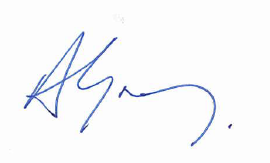 Andy GrayHead of Schools and Lifelong LearningChief Education OfficerDate	Your refOur refS&LL/AG/JR